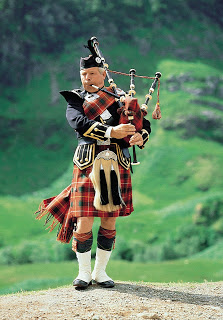 Match the two sections and write the full sentence.Finland is a country			In Greece you can			In Scotland you can		In Spain you can			Portugal’s capital			The capital of Germany			The country of Italy			Turkey is famous  	looks like a bootvisit the Acropolisin northern Europeis Lisbonsee flamenco dancersis Berlinlisten to bagpipesfor their kebab________________________________________________________________________________________________________________________________________________________________________________________________________________________________________________________________________________________________________________________________________________________________________________________________________________________________________________________________________________________________________________________________________________________________________________Name: ____________________________    Surname: ____________________________    Nber: ____   Grade/Class: _____Name: ____________________________    Surname: ____________________________    Nber: ____   Grade/Class: _____Name: ____________________________    Surname: ____________________________    Nber: ____   Grade/Class: _____Assessment: _____________________________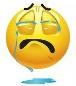 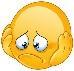 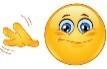 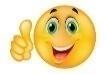 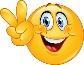 Date: ___________________________________________________    Date: ___________________________________________________    Assessment: _____________________________Teacher’s signature:___________________________Parent’s signature:___________________________